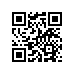 О назначении рецензентов выпускных квалификационных работ студентов образовательной программы «Мировая экономика» факультета мировой экономики и мировой политикиПРИКАЗЫВАЮ:Назначить рецензентов выпускных квалификационных работ студентов 2 курса  образовательной программы магистратуры «Мировая экономика», направления подготовки 38.04.01 «Экономика», факультета мировой экономики и мировой политики, очной формы обучения согласно списку (приложение).Академический руководительобразовательной программы						           Л.М. ГригорьевРегистрационный номер: 2.7.1-01/3004-05Дата регистрации: 30.04.2020